《“花境双桥”总体策划方案》征集公告为做靓享誉世界的文化会客厅，建强链接成渝的“两高”桥头堡，加快推进美丽双桥建设，进一步提升我区人居旅游环境。特面向全国开展《“花境双桥”总体策划方案》公开征集活动。现将相关事项公告如下：一、项目背景为加快推进国际文旅名城建设，协同创建龙水湖国家级旅游度假区，结合2022年重庆市政府工作报告中“统筹生态园林城市系列创建，推动坡坎崖治理向区县延伸，做靓山城步道、山城花境等品牌”的要求，推进双桥经开区产城景一体化发展，打造国际文旅名城的重要之门。策划范围项目研究范围为双桥经开区城市开发区全域，面积约37平方公里，策划范围包括主题口号策划，城区主干道景观提升，城区主要节点景观设计，道路沿线及可视范围内、城镇开发边界以外地块（空地、山坡、坎等）景观设计，公园提档升级设计，城市绿道设计等内容。三、征集单位重庆市双桥经济技术开发区管理委员会四、承办单位重庆市双桥经济技术开发区建设管理局五、策划深度及要求（一）策划原则1.生态性原则。设计应遵从在保护生态景观的基础上，充分展现原有的生态景观及山水林田湖草风貌，完善城市的自然生态格局。2.因地制宜，适地适树适花适草适农作物原则。设计应充分结合项目所在地的实际情况，合理选择植物，在尽可能保留现状植被的基础上合理利用植物进行绿化美化，布局绿化空间。3.可持续性原则。设计应尊重当地历史、传承当地文化，应注重增彩植物的应用，同时在植物选择上遵循低管护、四季见彩、季季有花的原则。（二）策划内容本次方案征集阶段为设计方案深度。方案征集内容包括但不局限于主题口号策划（注：“花境双桥”为暂定名），“花境双桥”总体设计思路，城市绿道设计思路，重要公园（双桥公园、龙景湖公园）提档升级思路，重要节点（见图）、重要主干道（见图）沿线及可视范围内地块（空地、山坡、坎等）景观提升方式及效果图，城镇开发边界以外地块（空地、山坡、坎等，需以一个地块为例出效果图）设计思路，以及根据方案投资估算等内容。（三）设计要求1.设计方案要具有落地指导性，人、车、路、房、坡整体风格相协调，植被设计主题鲜明有特色，且遵循适地适树适花适草适农作物，经济适用、便于管护的原则，尽量保留现状植物，增加本地特色植物，打造四季见彩、季季有花的美丽风景线。2.道路周边可视范围内的空地、山坡等地块上应合理搭配形成不同主题、不同色块生态景观。3.城区主要节点美化设计按照“适宜生长、便于管护”的要求，通过简洁的植物搭配达到对主要道路交叉节点、城区出入口、景区出入口等节点进行美化亮化的效果。（四）成果图纸目录成果图纸包括但不局限于以下图纸：项目区位及设计范围，现状与条件分析，主题口号策划，设计总体思路，城市绿道设计思路，重要公园（双桥公园、龙景湖公园）提档升级思路，重要节点、重要主干道沿线及可视范围内地块（空地、山坡、坎等）景观提升方式及效果图，城镇开发边界以外地块（空地、山坡、坎等，需以一个地块为例出效果图）设计思路，植物选择与设计说明，投资估算等，设计方案文本格式为PPT或PDF格式。六、征集规则及程序（一）征集规则采用公开征集的方式，邀请市内外一流、具有类似项目业绩的设计单位参加方案征集活动。（二）报名要求1.基本要求应征机构必须具备独立法人资格。本次报名不接受联合体和境外单位报名。2.资质要求应征机构需具有风景园林工程设计专项甲级资质。3.策划团队构成根据本项目的特点，拟投入团队须包含规划、园林、景观等相关专业人员。参与本次方案征集的主创设计师需具有景观提升设计项目的主持设计经验，项目负责人（主创设计师）必须亲自负责本项目的主要策划工作。4.报名材料报名材料具体要求如下：（1）报名表（内容需填写完整并加盖单位公章）；（2）应征机构营业执照/商业登记证明、资质证明复印件（加盖公司公章）；（3）应征机构类似项目业绩证明材料，需提供中标通知书及合同证明；（4）拟参与征集本项目方案设计的主创设计师及设计团队情况，需提供主创设计师及设计团队人员简介；（5）主创设计师的近三年景观提升设计业绩1个（时间从2019年7月至今），需提供中标通知书及合同证明；（6）法定代表人或经办人有效身份证复印件；（7）以上报名资料合并成一个PDF文件提交，在封皮标明报名项目并加盖公章。注：应征机构应对提交的上述材料的真实性、合法性承担法律责任，如存在与客观事实不符或违法的情形，主办单位有权取消其应征资格。（三）征集程序1.报名时间：此公告发布之日起7个日历天内，所有报名文件以收到的电子文件日期为准。本次方案征集均采用线上报名方式，需在报名期间内将报名材料发送至方案征集邮箱，且报名邮箱作为接收基础资料的唯一邮箱，并提供联系人姓名及联系电话。2.资格评审2022年7月26日上午9:00时至12:00时对报名单位进行资格审查，向所有符合资质条件的单位以邮件的形式发出邀请函。3.现场踏勘承办单位组织集中现场踏勘一次，时间定为7月27日上午9：00在重庆市双桥经开区企业服务中心（双桥经开区车城大道39号）二楼门口集合（联系人：王玲，15223068869），设计机构自愿参加，参加人员需符合重庆市最新疫情防控规定并持24小时内核酸检测阴性报告参加调研活动，并全程佩戴口罩。业主单位对项目内容、要求及深度进行现场答疑，并将评分实施细则给应征机构。4.成果提交2022年8月4日下午14:00—14:30，现场按照征集书要求提交相关成果。设计成果应满足方案征集文件要求，达到设计深度，设计成果主要包括文本（应包含成果图纸目录的所有内容）和PPT汇报材料。设计文本按A3规格装订成册，一式10份（1份正本，9份副本，包装封口处进行密封），封面上应注明“《“花境双桥”总体策划方案》征集”字样（注：不能标注应征机构名称），PPT汇报时间不多于15分钟，同时提供与其所递交成果内容相同的电子文件2套（U盘）。5.专家评审2022年8月4日（暂定）下午14:40-17:00召开专家评审会。承办单位组织评审专家委员会，对提交的方案进行评选，确定方案排名。评审会设计单位参会方式以会议通知为准。（所有时间均以北京时间为准，若因疫情等因素影响，主办方保留调整日程安排的权利。）七、征集奖金本次征集设一等奖1名，奖金50万元（含深化费用）；二等奖1名，奖金10万元；三等奖1名，奖金5万元，未获奖的其他设计团队无补偿费。八、其他事项（一）报名文件要求：报名阶段仅需提交电子文件。（二）本次方案征集要求主创设计师亲自全程参与。（三）申请人需保证所有报名材料真实、合法和有效，并承担相关法律责任。（四）本次征集活动各应征机构提交的各阶段成果知识产权归征集人所有并使用于深化设计方案中，其他任何单位和个人未经授权不能擅自使用设计成果进行商业活动。（五）评审结果公示后，先支付一等奖奖金金额的50%，获奖方按评审组提出的意见优化，待深化方案经征集人确认后支付剩余奖金金额；二三等奖一次性支付全部设计奖金。（六）联系人：王玲  15223068869          邮  箱：251266858@qq.com附件:1.报名表2.《“花境双桥”总体策划方案》编制征集活动自愿书3.重要道路、节点图片重庆市双桥经济技术开发区建设管理局2022年7月18日附件1报 名 表注：1.“对应页码”填写对应附后证明材料页码。2.“委托人”填写对应业绩项目的委托单位名称、联系人姓名、联系电话，以备咨询。3.报名单位可对上表业绩一栏进行扩展。4.报名单位可对上表业绩一栏进行扩展，应征机构、设计负责人和设计团队业绩可重复，但分别不得少于1个项目业绩。（报名单位全称）（盖章）日 期：XX年XX月X日附件2《“花境双桥”总体策划方案》编制征集活动自愿书重庆市双桥经济技术开发区建设管理局：我单位经过认真阅读《“花境双桥”总体策划方案征集公告》，已明确知晓所有文件之款项，完全了解该策划方案编制的有关情况，现自愿申请参加贵局组织的该策划方案编制征集活动，并郑重承诺如下：一、对征集公告的所有条款无异议并且全部接受。二、依法参与该策划方案编制征集活动，杜绝策划任务转包、弄虚作假等违法违规行为。三、按时递交征集文件。四、策划项目负责人亲自带领策划项目组踏勘现场，并到场汇报。承诺单位（盖章）： 法定代表人或委托代理人（签字）：年  月  日  附件3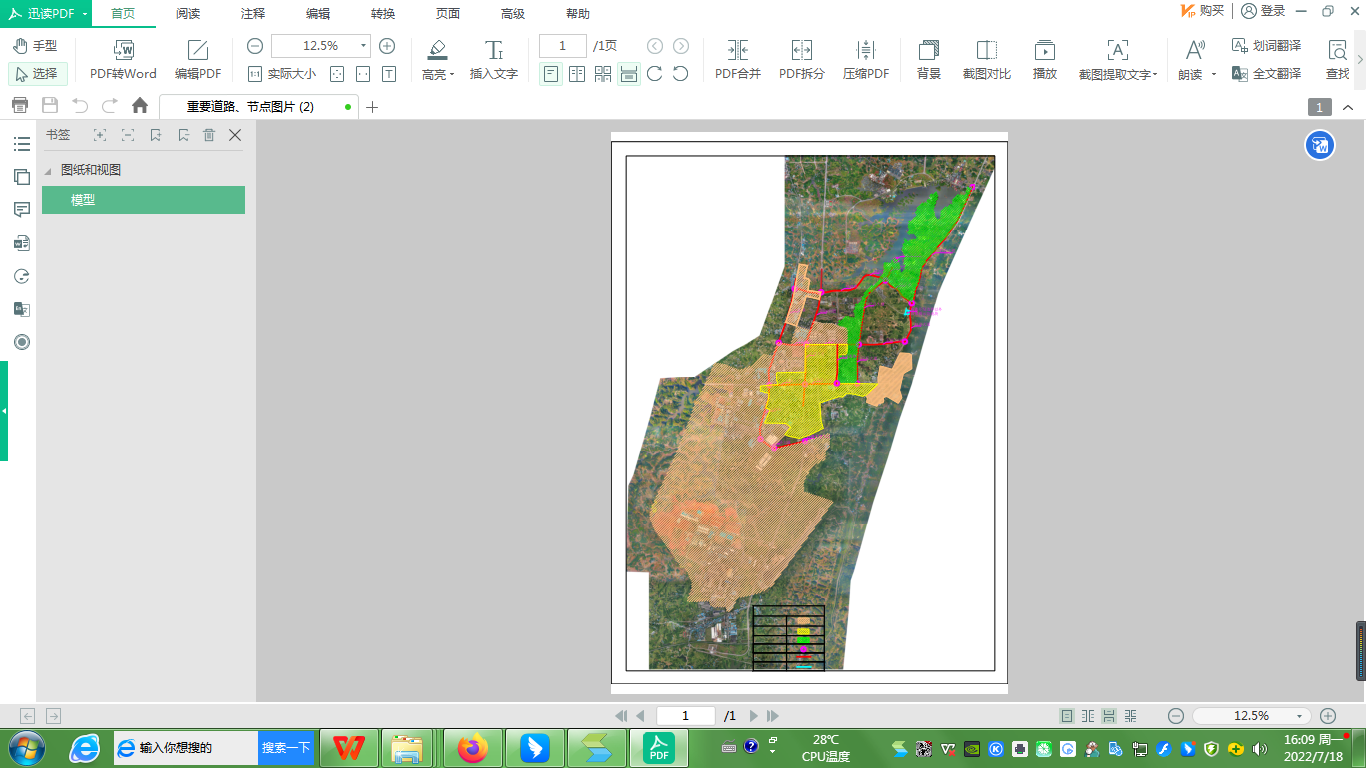 详图请下载链接。一、单位简介一、单位简介一、单位简介一、单位简介一、单位简介一、单位简介一、单位简介一、单位简介一、单位简介一、单位简介一、单位简介一、单位简介单位全称单位全称相应资质相应资质简    介简    介可单独附页可单独附页可单独附页可单独附页可单独附页可单独附页可单独附页可单独附页可单独附页可单独附页二、单位业绩情况二、单位业绩情况二、单位业绩情况二、单位业绩情况二、单位业绩情况二、单位业绩情况二、单位业绩情况二、单位业绩情况二、单位业绩情况二、单位业绩情况二、单位业绩情况二、单位业绩情况序号业绩名称业绩名称业绩名称业绩名称项目简介/获奖情况项目简介/获奖情况项目简介/获奖情况委托人委托人证明材料对应页码证明材料对应页码12…三、主创人员简介三、主创人员简介三、主创人员简介三、主创人员简介三、主创人员简介三、主创人员简介三、主创人员简介三、主创人员简介三、主创人员简介三、主创人员简介三、主创人员简介三、主创人员简介序号本项目分工本项目分工姓名姓名姓名年龄职务职称或最高学历执业资格执业资格执业资格个人荣誉123四、主创人员曾负责项目业绩、获奖情况四、主创人员曾负责项目业绩、获奖情况四、主创人员曾负责项目业绩、获奖情况四、主创人员曾负责项目业绩、获奖情况四、主创人员曾负责项目业绩、获奖情况四、主创人员曾负责项目业绩、获奖情况四、主创人员曾负责项目业绩、获奖情况四、主创人员曾负责项目业绩、获奖情况四、主创人员曾负责项目业绩、获奖情况四、主创人员曾负责项目业绩、获奖情况四、主创人员曾负责项目业绩、获奖情况四、主创人员曾负责项目业绩、获奖情况序号业绩名称业绩名称业绩名称业绩名称项目简介/获奖情况项目简介/获奖情况项目简介/获奖情况委托人主创人员姓名、职务主创人员姓名、职务主创人员姓名、职务12五、联系方式五、联系方式五、联系方式五、联系方式五、联系方式五、联系方式五、联系方式五、联系方式五、联系方式五、联系方式五、联系方式五、联系方式1姓名姓名姓名2电话电话电话3传真传真传真4邮箱邮箱邮箱5联系地址联系地址联系地址